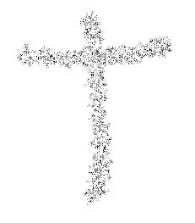 Karl D. Lehman, M.D.       Charlotte E.T. Lehman, M.Div.Exemplo de Oração de Fechamento e Comandos (Sample Closing Prayers)(©Copyright 2001, K.D.Lehman MD & C.E.T.Lehman MDiv, New 12/20/2001, Revised 12/21/2012)“Obrigado”: Comece com qualquer coisa que você queira orar no começo da oração. Eu sempre incluo um breve “obrigado” ao Senhor por sua presença e proteção durante a sessão e por qualquer progresso e/ou cura que tenha acontecido.(Se aplicável): Senhor Jesus, nós entregamos a você essas feridas (ou problemas) que ainda não foram completamente resolvidas. Pedimos que você cuide delas, e que você envolva ______ com a tua amável presença. Pedimos que você lide com o nível de conexão e intensidade – dando a ele a graça para permanecer consciente e conectado com essas feridas em qualquer nível que seja melhor para os teus planos para a cura.Senhor Jesus, nós submetemos esse território que ______ trouxe para debaixo da tua autoridade e proteção hoje, e pedimos que você se dirija a qualquer espírito demoníaco que você queira remover hoje. No nome de nosso Senhor Jesus Cristo, nos ordenamos que todo espírito demoníaco a quem o nosso Senhor Jesus Cristo se dirigiu saia imediatamente e se submeta aos Seus pés. Vocês não vão tocar ou ferir ninguém ou nada em seu caminho. Ele irá lidar com vocês quando Ele decidir. Vocês nunca retornarão. Vocês nunca enviaram nada em seu lugar.Nós proclamamos a verdade em fé: que Jesus Cristo, na cruz, levou sobre sí toda maldição que poderia vir sobre ______. No nome de Jesus, nós comandamos que qualquer maldição associada de qualquer forma com esses problemas que acabaram de ser resolvidos devem agora ser quebradas, destruídas e destituídas de poder, nulificadas e esvaziadas.Senhor Jesus, pedimos que você limpe com tua luz e teu amor cada lugar que foi deixado vazio pelo inimigo. Pedimos que você agora encha esses lugares com teu Espírito Santo e com tua viva presença, para que _______ possa experimentar tua viva presença habitando em sua mente e coração, e andando com ele cada dia.Nós comandamos todos os espíritos demoníacos que puderam permanecer por qualquer razão¹ - você agora deve estar completamente preso e sob o nome e autoridade do Verdadeiro Senhor Jesus Cristo. Você não tocará ou falará com _______ de nenhuma forma, exceto se o verdadeiro Senhor Jesus Cristo permitir especificamente para fornecer as informações que Ele deseja que tenhamos para facilitar Seu trabalho de cura.Senhor Jesus, pedimos que você envie teus anjos para rodear, proteger e encorajar _______.Também pedimos que você venha com quaisquer bênçãos adicionais que deseja conceder - qualquer outra coisa que você tenha preparado para ______ hoje. Nós alegremente entregamos, com nossas orações, todas as bênçãos que você preparou para (ele / ela) hoje.¹Por exemplo, espíritos demoníacos que ainda estão ancorados em feridas, mentiras, amargura, votos ou outros problemas que ainda não foram resolvidos.                                 drkarl@kclehman.com   •   www.kclehman.com    •    charlotte@kclehman.com			Tradução: André Macêdo (Jocum Curitiba – Sem fronteiras)